Интеллектуальная игра по литературному чтению «ЧИТАЙКА»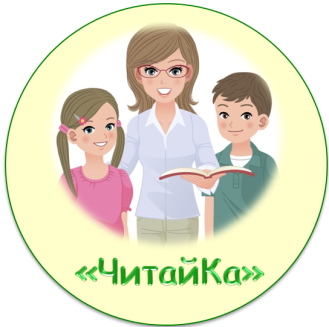 для обучающихся 3 класса(апрель, 2018 г.)                                      Код Приветсвуем тебя, юный читатель, на I  муниципальной интеллектуально-творческой игре по литературному чтению для обучающихся 3-х классов!Наша игра посвящена творчеству замечательного советского писателя, поэта              С. В. Михалкова.  Мы думаем, что ты давно знаком с его творчеством и                      по достоинству оценил его стихотворения, сказки, рассказы.                                 Сегодня у тебя есть отличная возможность блеснуть своими знаниями.                 Желаем успеха!Блиц турнир (5 баллов) (выбери один вариант ответа на каждый вопрос)В каком литературном жанре НЕ работал Сергей Владимирович  Михалков?
а) Басни;
б) Пьесы;
в) Стихотворения;
г) Романы.

 Какое произведение С.В. Михалкова впервые прозвучало по радио в ночь под Новый 1944 год?
а) «Песенка друзей»;
б) «Круглый год»;
в) «Под Новый год»;
г) Гимн Советского Союза.

 В каком журнале в 1935 году впервые была опубликована поэма С. Михалкова «Дядя Стёпа»?
а) «Знамя»;
б) «Огонёк»;
в) «Костёр»;
г) «Пионер».

 Каких животных НЕ было у мальчиков из стихотворения «Мы с приятелем»?
а) Ужей;
б) Ежей;
в) Ершей;
г) Чижей.
Какой профессии не было ни у одной из мам героев стихотворения «А что у вас?»        а) Летчик;
б) Милиционер;
в) Учитель;
г) Портниха.                       Задание (9 баллов)1) Подбери к строчкам из произведений С. Михалкова жанр, к которому относится, затем укажи рядом с цифрой нужную буквуА. рассказ   Б. пьеса    В. сказка  Г. стихотворение Д. песенка  Е. басня  Ж. считалкаОТВЕТ:  1.___ 2.___ 3.____4.____ 5.____ 6.____ 7.____Б) По какому, из выше представленных произведений  был снят мультфильм? (напиши название этого произведения, год выпуска мультфильма)ОТВЕТ: _________________________________________________________________Задание (6 баллов)Рассмотри внимательно иллюстрации. Напиши, к какому произведению их нарисовали.  Восстанови последовательность событий этого произведения, поставь номера.Название произведения:______________________________________Задание (12 баллов)Впиши недостающее слово в строфу, напиши название произведения, из которого взяты эти строчкиЗадание (7 баллов)А) Вспомни повесть – сказку «Праздник Непослушания»,  заполни кроссворд:Б) Выбери и подчеркни пословицу, которая отражает главную мысль сказки «Праздник Непослушания»а) Старого человека надо слушаться, молодого надо учить.б) Вся семья вместе, так и душа на месте. 
в) Не нужен и клад, коли в семье – лад.г) Всякого слушай, а верь не всякому. Задание (10 баллов) Переставь буквы в словах и прочитай строчки из стихотворения С. МихалкованО тётсар, ябось азором,                    _________________________________________У пыпа с мойма ан удив,                   _________________________________________Как тенисеар азомим                         _________________________________________В табоничеоскм  удас.                       _________________________________________Запиши: название стихотворения, из которого взяты эти строчки, и главного героя: ___________________________________________________________________ Задание (9 баллов) Выполни математические действия и узнаешь героев ещё одного произведения С. МихалковаЛА + НИВ + КОК – В – К + АЙ = ___________________БОН + Р – Н + КИС – К =________________В + ИР + ОВ – ИР + А = ________________________КТО + ОЛ – К + Я – О = _________________НАШ – Ш + СТАР – С – Р = ______________________ЛЁК + РВА – К – Р = _________________________ВО + ЕР – О + АС – С = _________________________Из какого произведения эти ребята? Запиши  _________________________В каком году оно было написано? ____________________________________Задание (10 баллов)Прочитай  названия стихотворений С. Михалкова, составь небольшой юмористический  рассказ, используя ТОЛЬКО названия данных произведений._____________________________________________________________________________________________________________________________________________________________________________________________________________________________________________________________________________________________________________________________________________________________________________12345678Общий балл1  Старый Заяц. Здравствуй, брат! Чего ты дрожишь?Зайка-Зазнайка. Меня Лиса гоняет!Старый Заяц. Ты не бойся. Нас двое - мы ее обманем! Я тебя выручу.Зайка-Зазнайка. А как ты меня выручишь?Старый Заяц. Она нас двоих увидит и за нами погонится...2   Дом пансионата стоял на горе. С балкона открывался вид на все ущелье и на поросшие лесами склоны гор, за которые весь день цеплялись ленивые, низкие облака. Внизу шумел горный поток, а над ним, в прозрачной вышине, день-деньской взмывали ввысь и ныряли в бездну десятки стрижей.3   Вы послушайте, ребята,     Я хочу вам рассказать:    Родились у нас котята-    Их по счету ровно пять. 4   Как-то летом, на лужайке,    Очень умный Майский жук    Основал для насекомых     Академию наук.5   Мы с приятелем вдвоем     Замечательно живем!    Мы такие с ним друзья –     Куда он, туда и я!6   На рынке корову старик продавал     Никто за корову цены не давал  Хоть многим была коровенка нужна,    Но видно не нравилась людям она.                                            7    «Красиво ты живешь,Любезная  сестрица!» -Сказала с завистью в гостях у Крысы Мышь.«На чем ты ешь и пьешь,На чем сидишь.Куда не глянешь  - всё из-за границы».                                            7    «Красиво ты живешь,Любезная  сестрица!» -Сказала с завистью в гостях у Крысы Мышь.«На чем ты ешь и пьешь,На чем сидишь.Куда не глянешь  - всё из-за границы».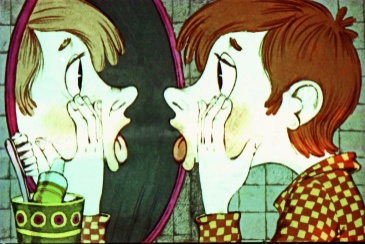 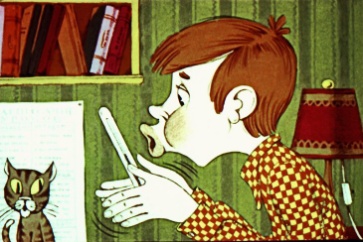 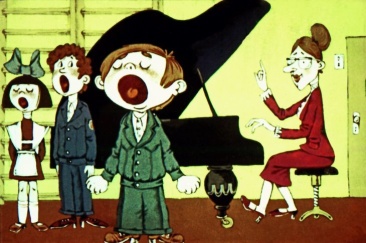 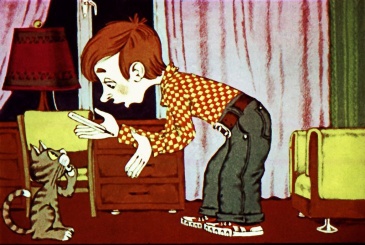 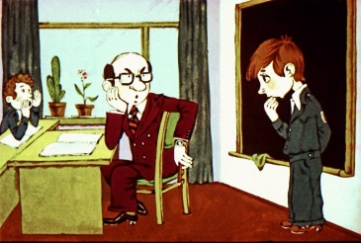 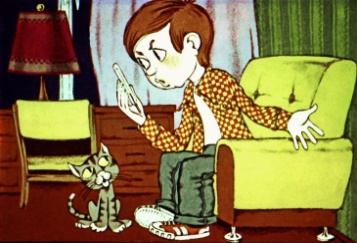 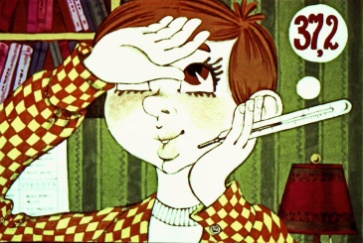 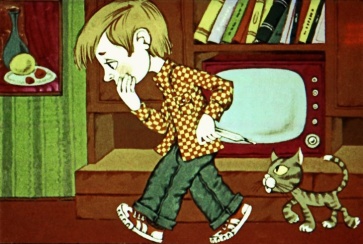 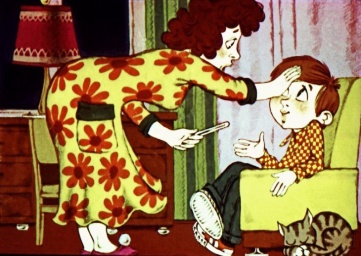 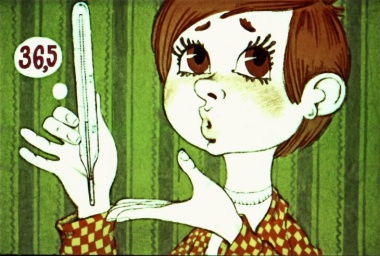 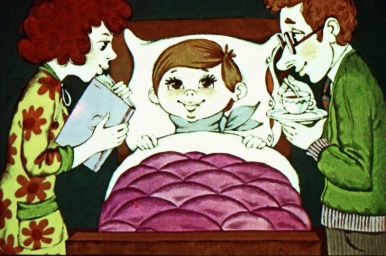 Вздохнем сначала глубоко,Вздохнем, ___________ПеречеркнемИ дело заново начнем.Название:________________________Мы гуляли по Неглинной,Заходили на бульвар,Нам купили синий – синий,____________   красный шар.Название:______________________Нет твоей любимой книжки«Чипполино», например,И сбежали, как мальчишки,Робинзон и _____________.Название: ______________________Если только кто бы знал бы, Что билеты на  ___________Я охотно променял быНа добавочный укол!Название: _____________________И гуляют наши звериПо квартирам по чужим.Забираются _________К инженерам в чертежи.Название: ______________________До утра в аллеях паркаБудет весело и _______,Будет музыка греметь,Будет публика шуметь.Название: _____________________По горизонтали:Поведение, к которому призывали родители своих детей.По вертикали:Транспорт, на котором передвигался Фантик по городу.Название кондитерской, в которой шёл небывалый пир.Первый день непослушанияВремя, в которое мама, папа, бабушка и дедушка прощались с близнецами.Имя доктора.«А что у вас?» «Андрюшка» «Бедный Костя»«Важный день»  «Веселый турист» «Грипп»  «Десятилетний человек»  «Детский ботинок»  «Елка»  «Лесная академия» «Лыжня и пень»  «Мальчик с девочкой дружил» «Мой щенок» «Модное платье» «Море и туча»   «Мы с приятелем»  «Не спать!» «Облака»  «Откуда ты?»   «Песенка друзей»  «Печальная история»  «Письмо домой»  «Под Новый год» «Подушечка» «Прививка» «Рисунок»  «Телефон»  «Тридцать шесть и пять»  «Унылый гражданин» «Хрустальная ваза»  «Часы»  «Чемодан» «Чепушинки»  «Чистописание»  «Чудесные таблетки»  «Школа» 